总决赛团队线上提交竞赛作品操作指南（研究生组）（适用于“全国总决赛入口”，供参赛团队队长提交作品使用）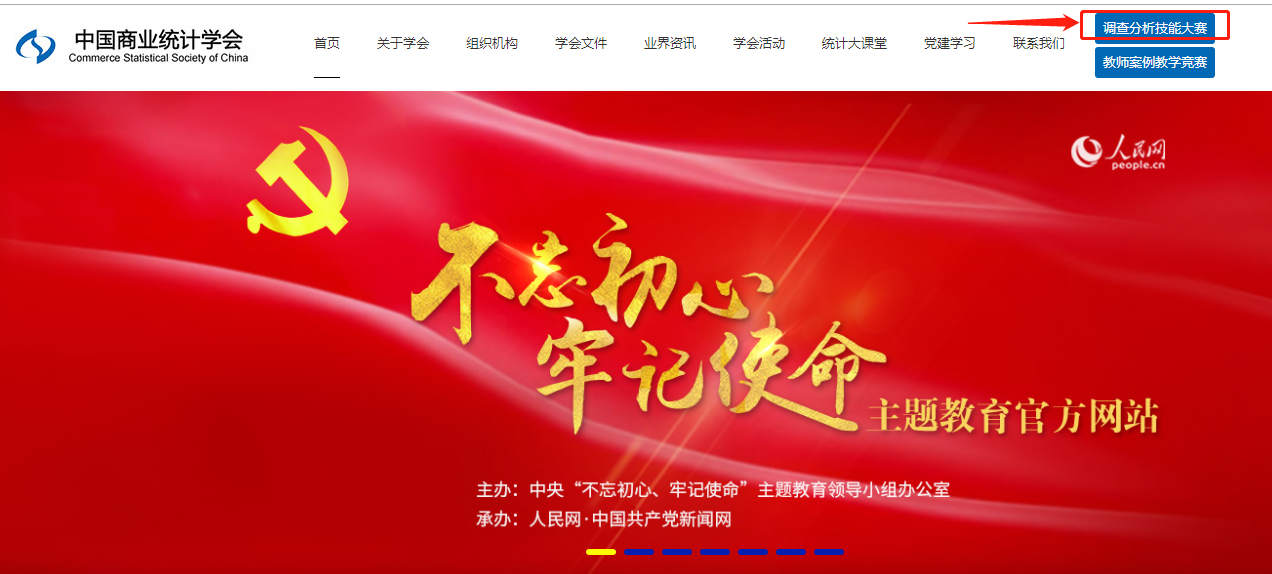 进入中国商业统计学会官方网站（http://www.china-cssc.org/）→点击调查分析技能大赛→点击团队实践赛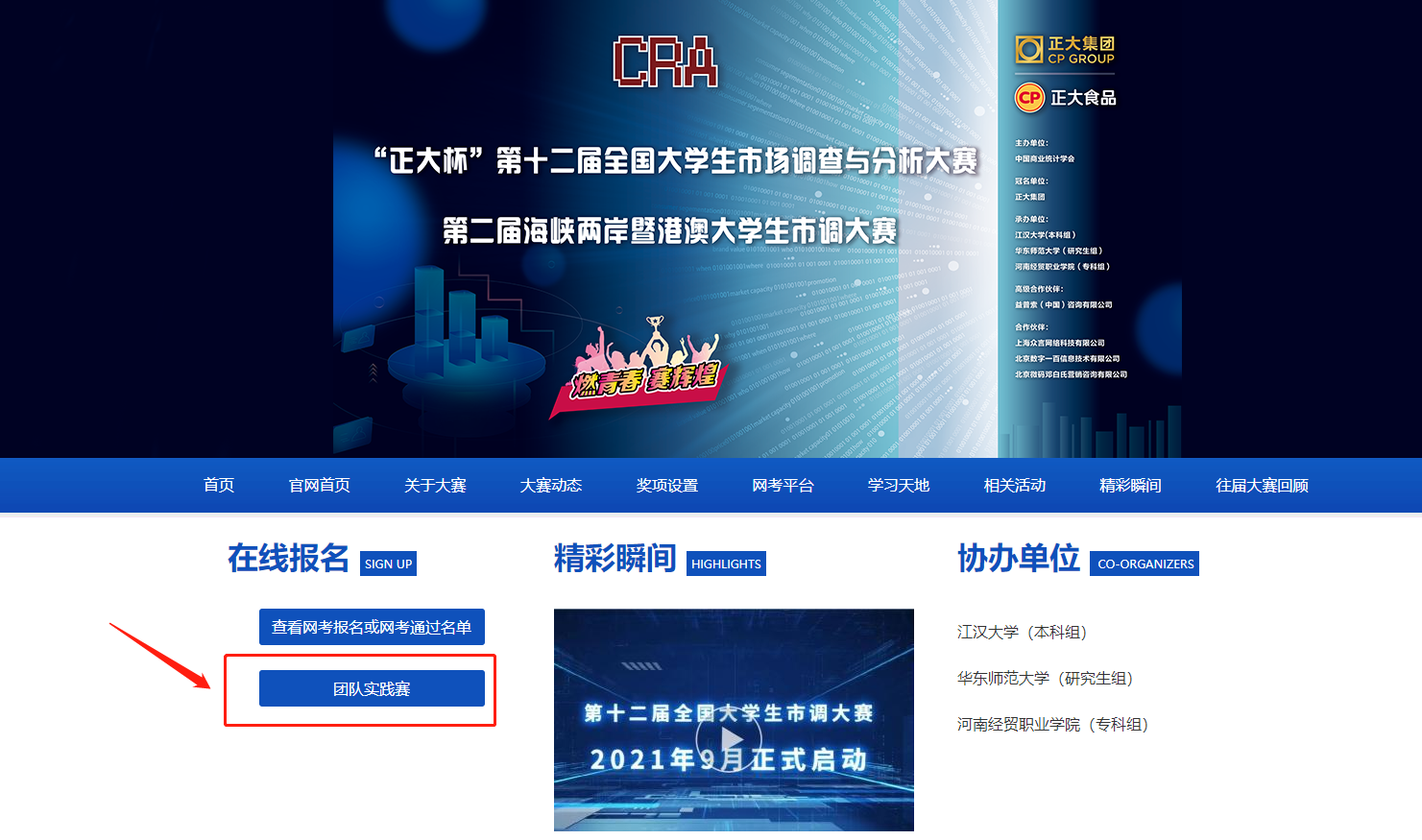 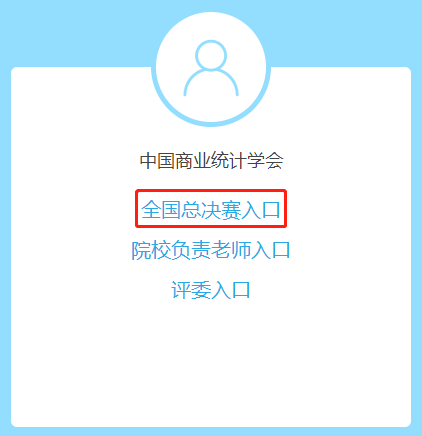 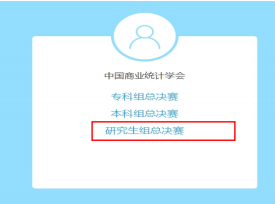 入口选择：“全国总决赛入口”     →     选择“研究生组总决赛”并进入登录界面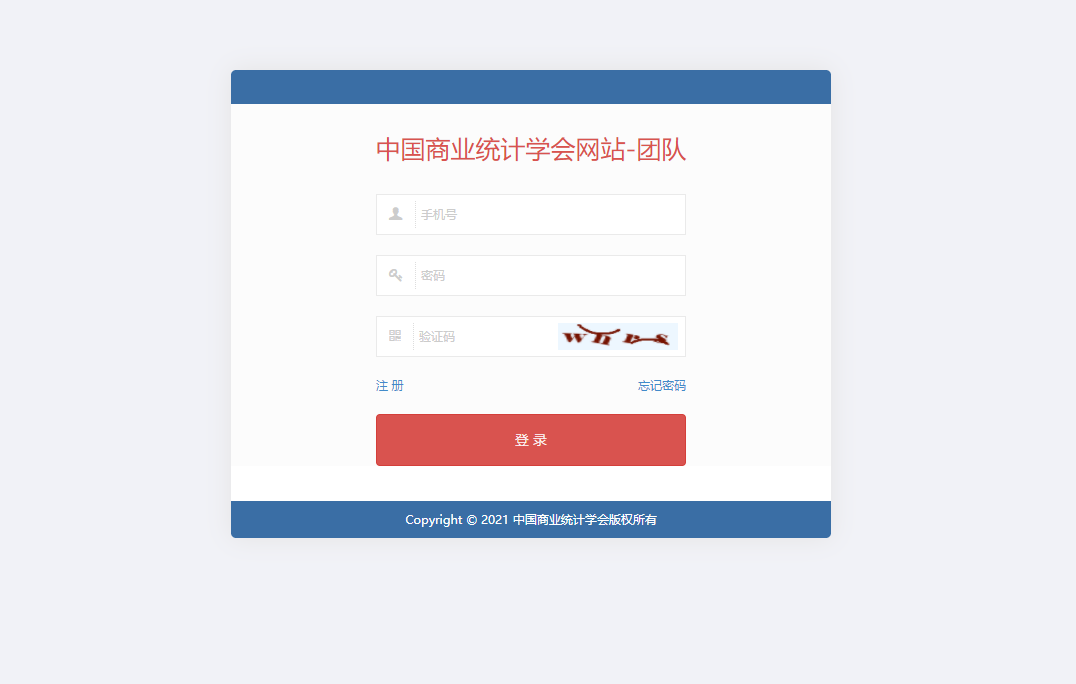 已注册的账号：输入手机号、密码和验证码，即可进入系统；未注册的账号：点击左下角的“注册”，注册账户并进入系统（参赛团队队长注册）；注意事项：仅出现在研究生院校报名名单中的学生可注册登陆和被添加成队员。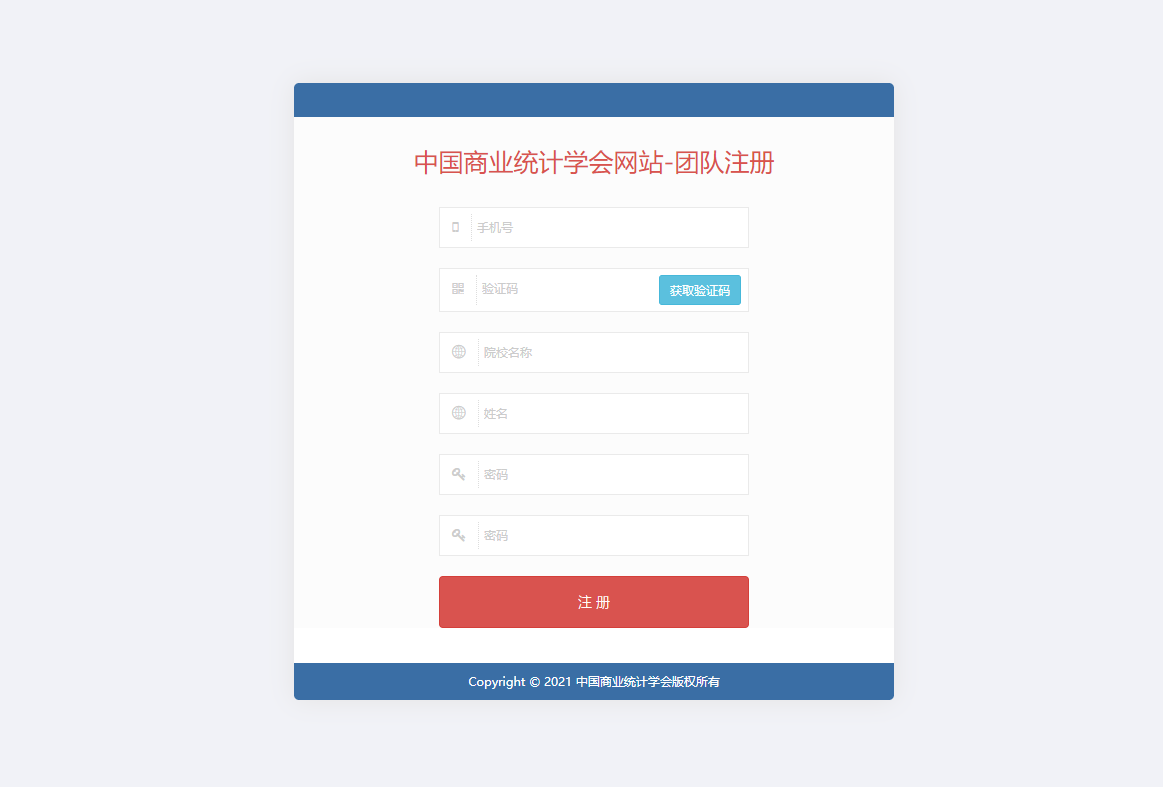 注册账户界面：输入手机号、验证码、院校名称、参赛团队队长姓名，设置密码，点击“注册”，进入团队后台；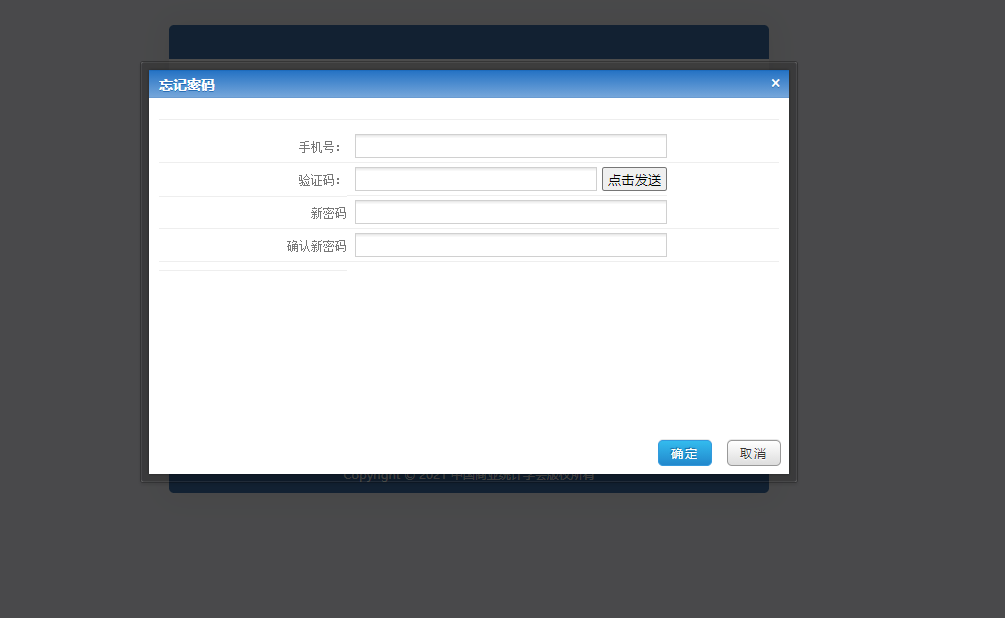 忘记密码：若登录时忘记密码，可通过参赛团队队长注册账户时的手机号码找回密码。输入手机号、验证码、密码即可进入系统。个人信息个人信息/修改个人信息：可在正式提交作品前，修改团队名称。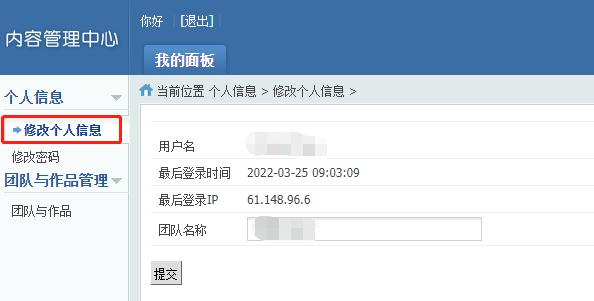 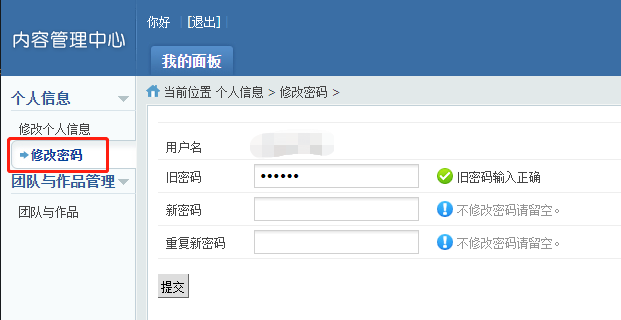 个人信息/修改密码：可修改账户密码，输入所有信息后，需点击“提交”。团队与作品管理此界面分两部分：上半部分为填写团队信息，下半部分为上传作品；一、填写团队信息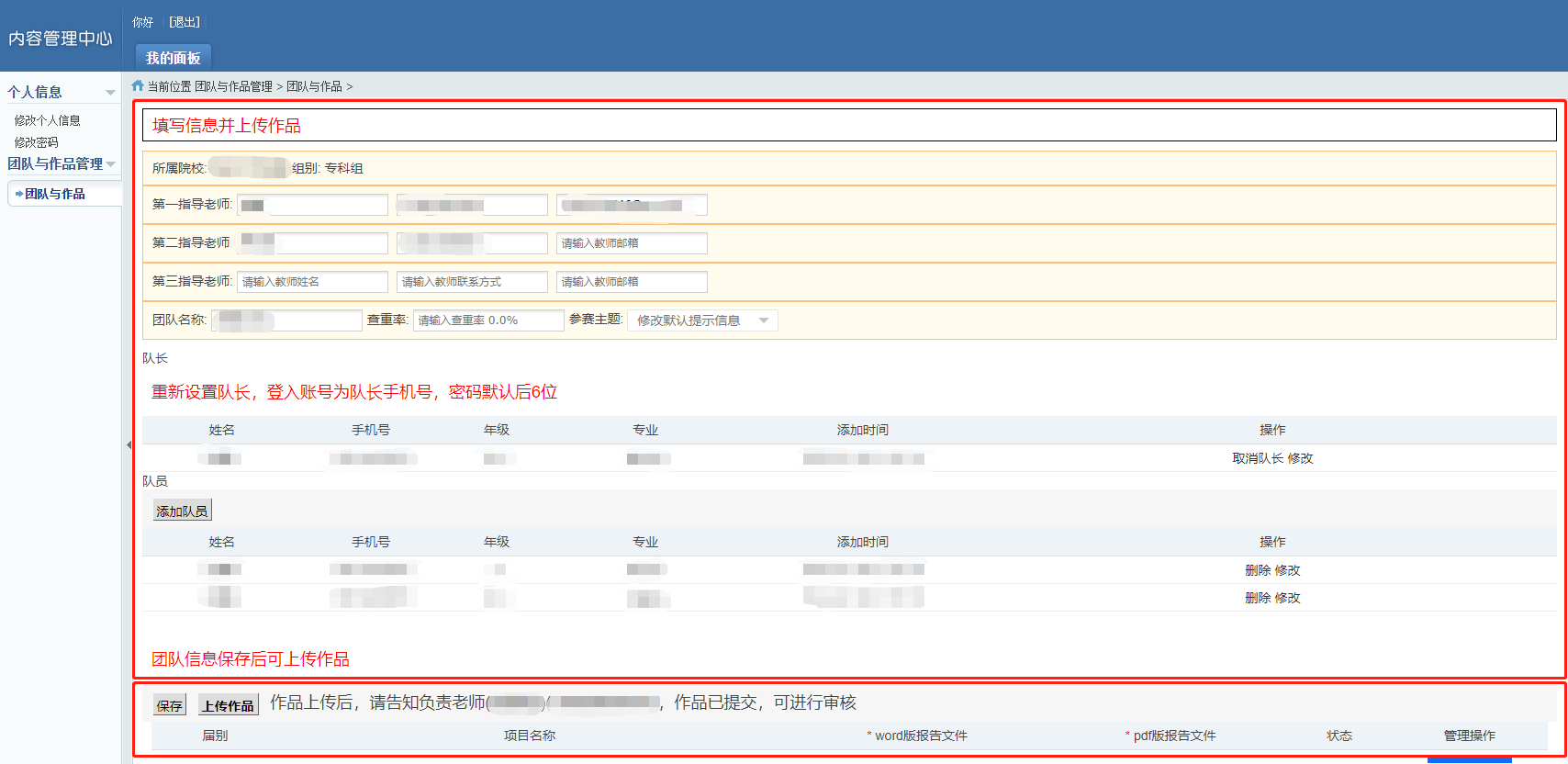 填写完团队信息后，点击左下角“保存”方可继续上传作品。注意事项：1.在填写团队信息时，指导老师至少填写一名，并且指导老师的姓名、电话、邮箱是必填项；团队包含队长最少三人，最多五人；队长可以和队员进行互换，但是变更队长时，需要验证手机号。变更队长后，再次登录时，须使用新队长手机号码进行登录，无需再次注册；2.团队信息全部填写完成后，点击“保存”，保存仅是暂存团队信息，在院校未审核通过前可以进行修改。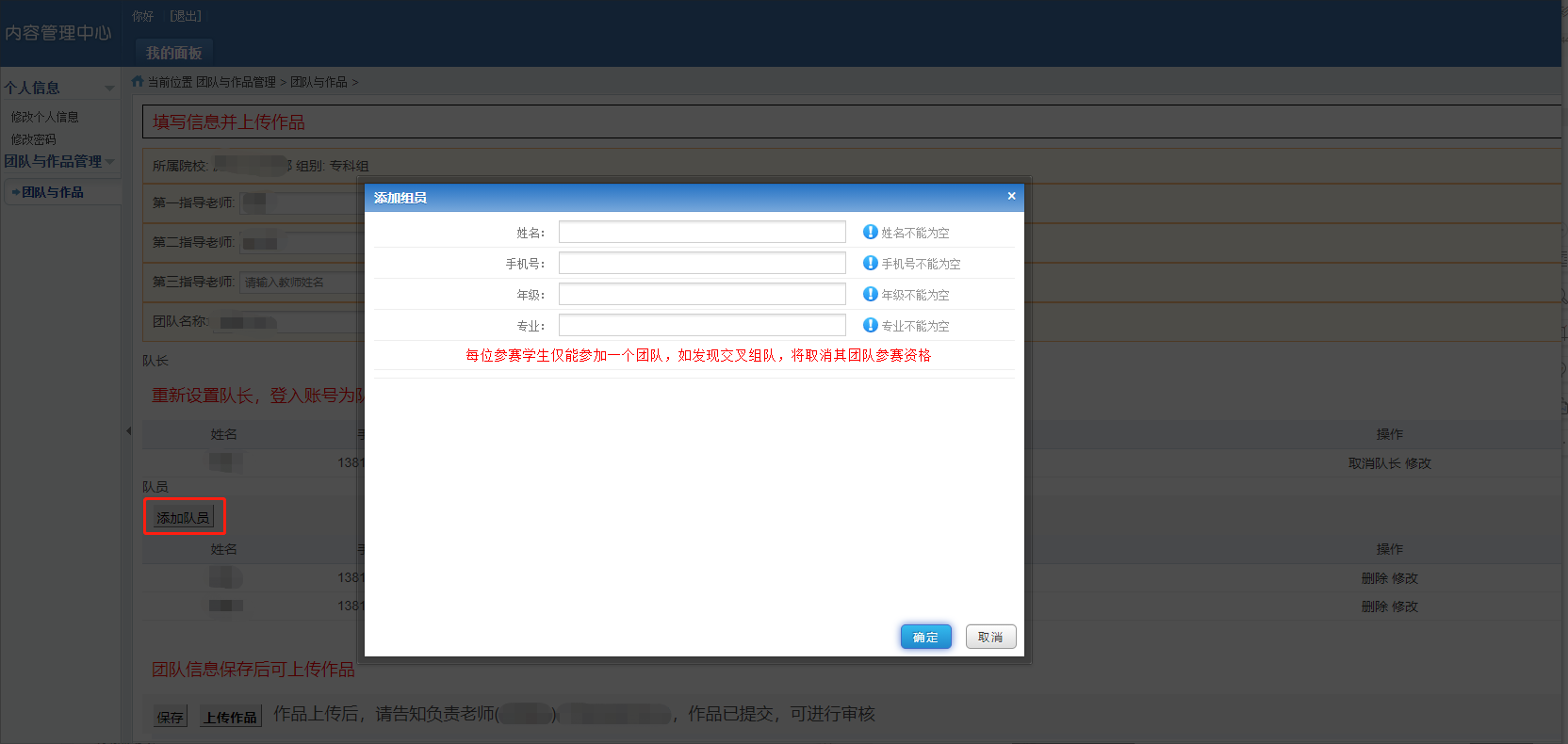 点击“添加队员”，输入对应信息进行保存；团队信息全部填写完成后，点击“保存”，然后进行“上传作品”；二、上传作品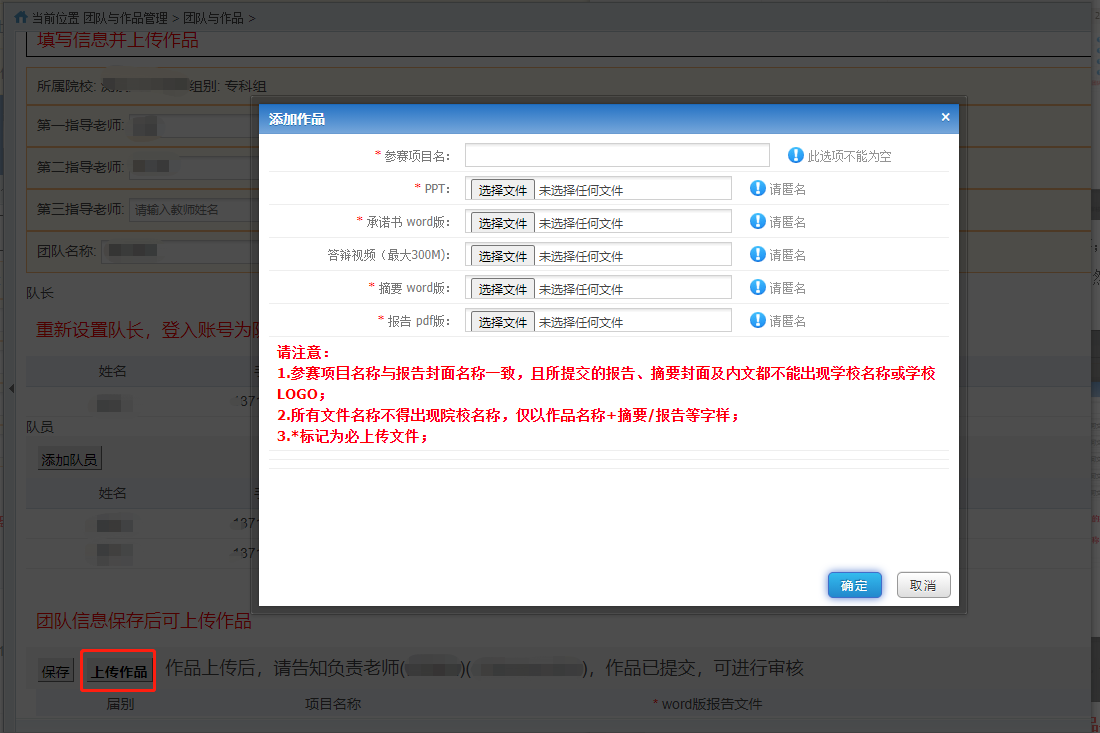 所有上传文件必须匿名，文件名称仅以作品名称命名，不可出现人名或者院校名称，否则评委会给与扣分处理；填写参赛项目名（作品名称）后，开始上传作品。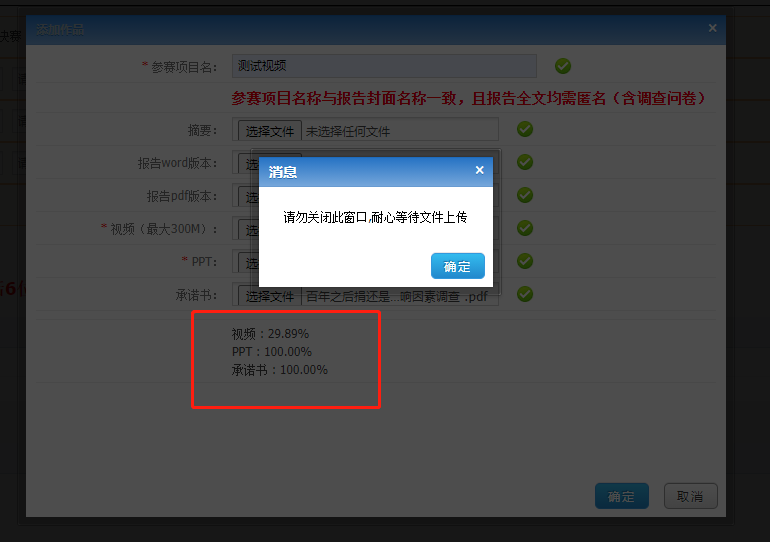 页面会有上传进度提示，请勿关闭窗口！若误操作关闭，可进行重新上传。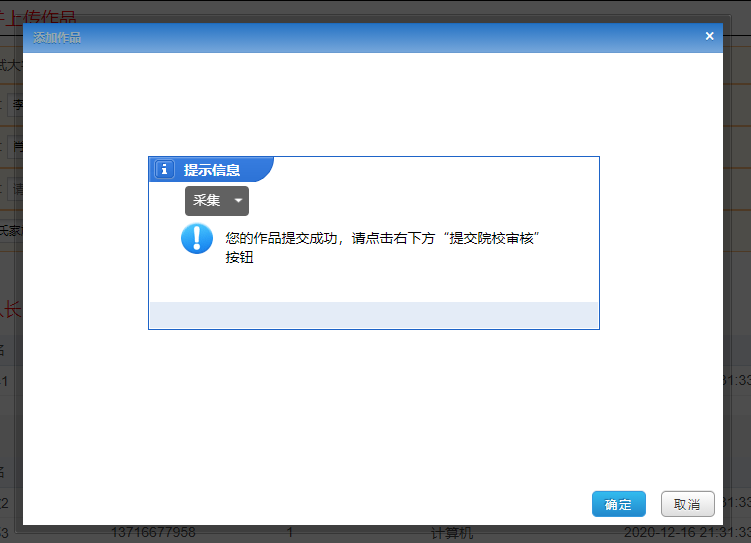 上传完毕，点击“确认”，退出此界面；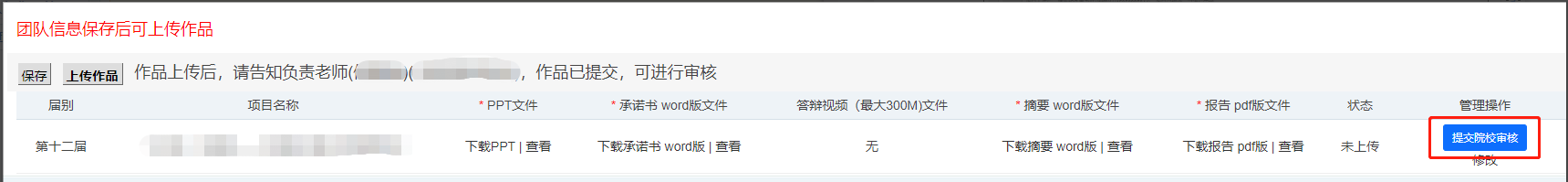 上传结束后，请检查作品是否可以查看和下载，且该作品是否为本组参赛作品最终版本；在“状态”显示“已上传”之前，仍可进行再次修改（和添加作品时的操作一样）；根据团队作品和组委会要求上传的文件类型进行上传，全部文件上传后，点击右下角蓝色按钮“提交院校审核”；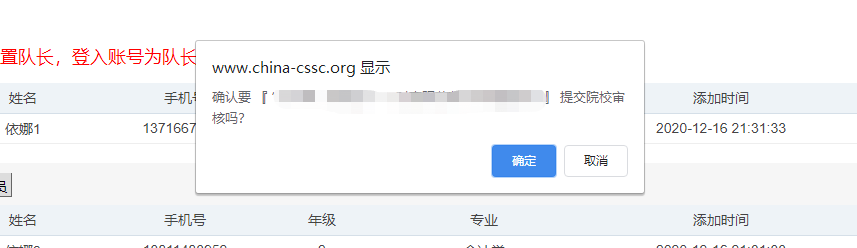 点击“提交院校审核”后会出现弹框，点击“确定”后，页面显示上传成功，此时作品状态为“已上传”。院校后台提交成功操作流程参赛团队将作品提交至院校后台进行审核后，院校联系老师登录后台，对参赛团队提交的信息进行审核，审核无误后，点击“报送”，整个作品提交的流程才真正结束。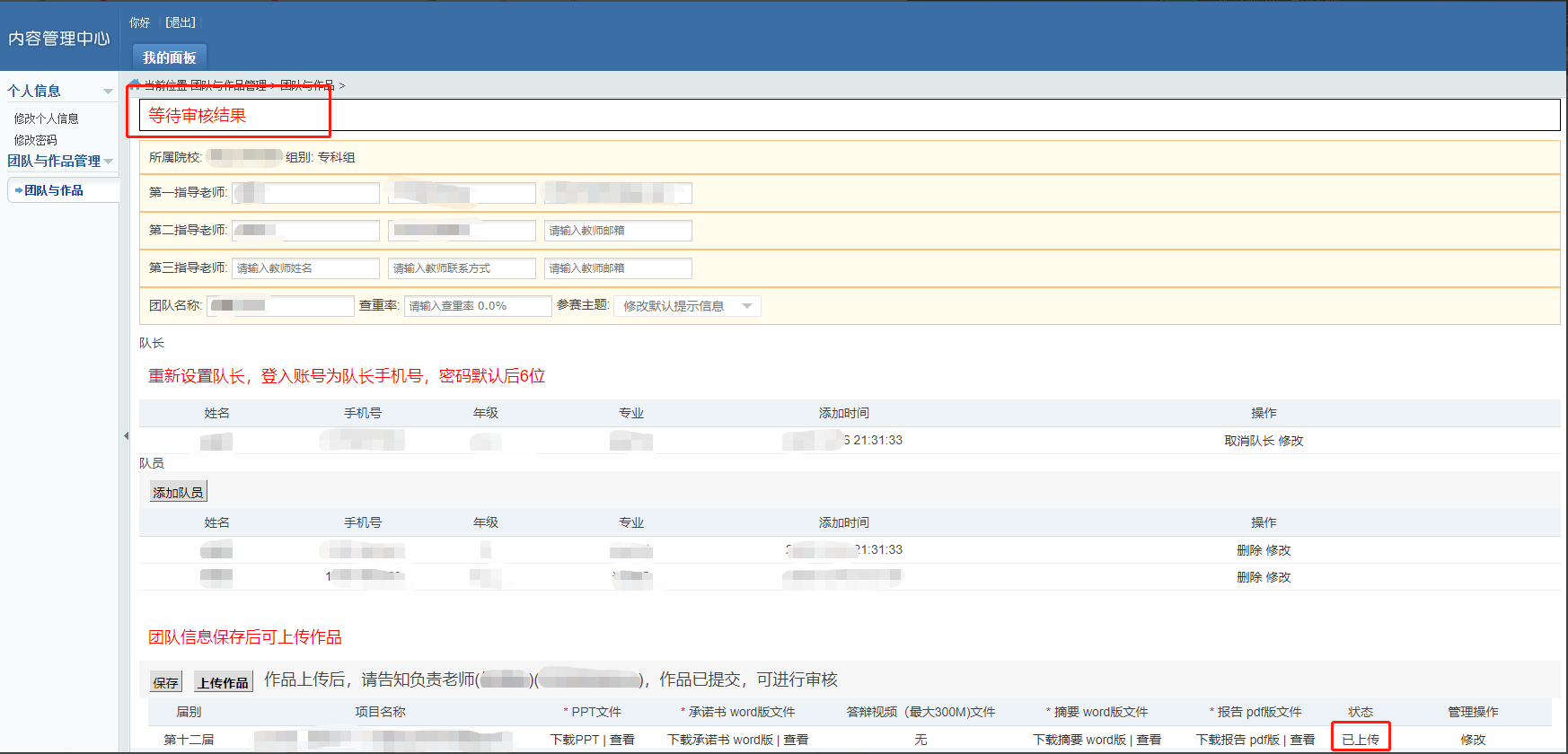 院校审核无误并“报送”至组委会总后台后，团队禁止修改任何信息和作品！！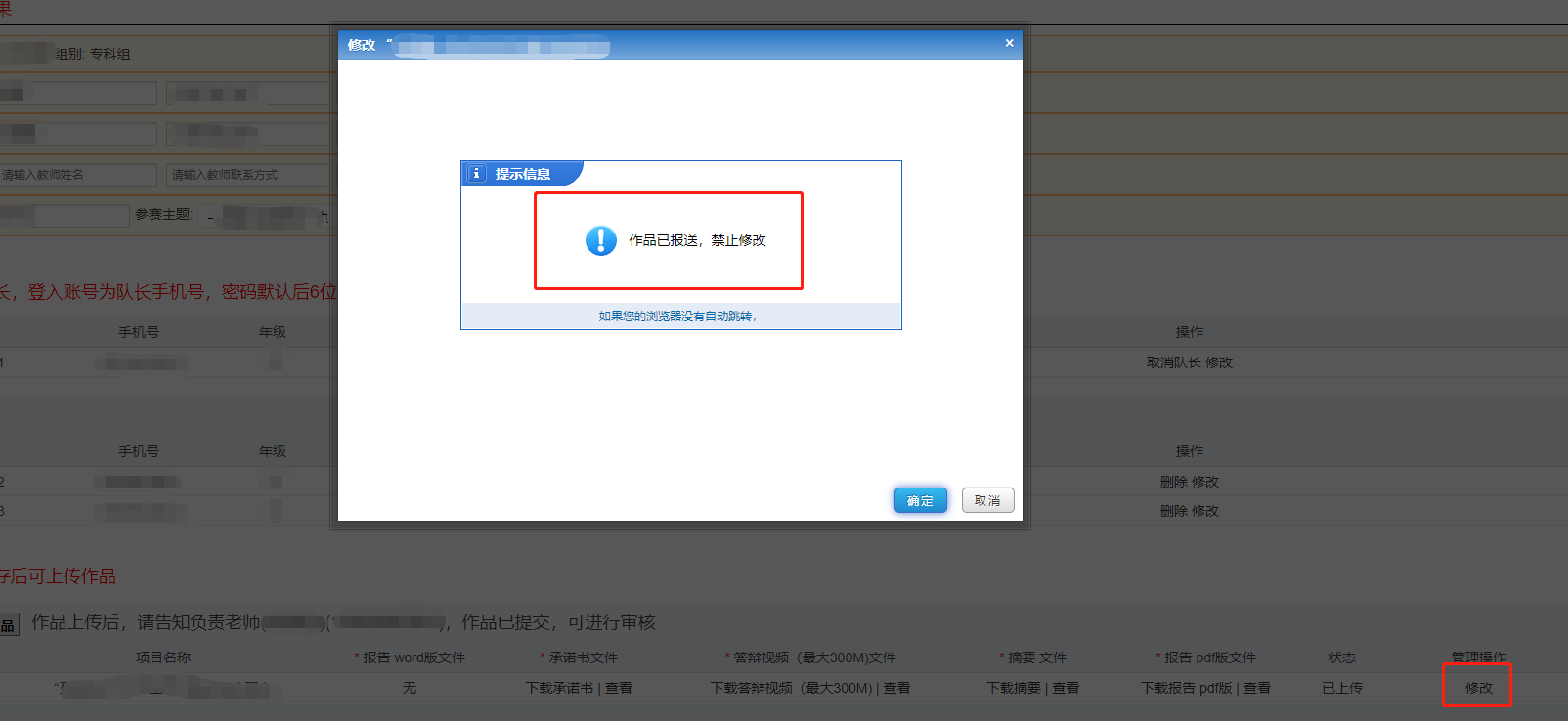 作品被退回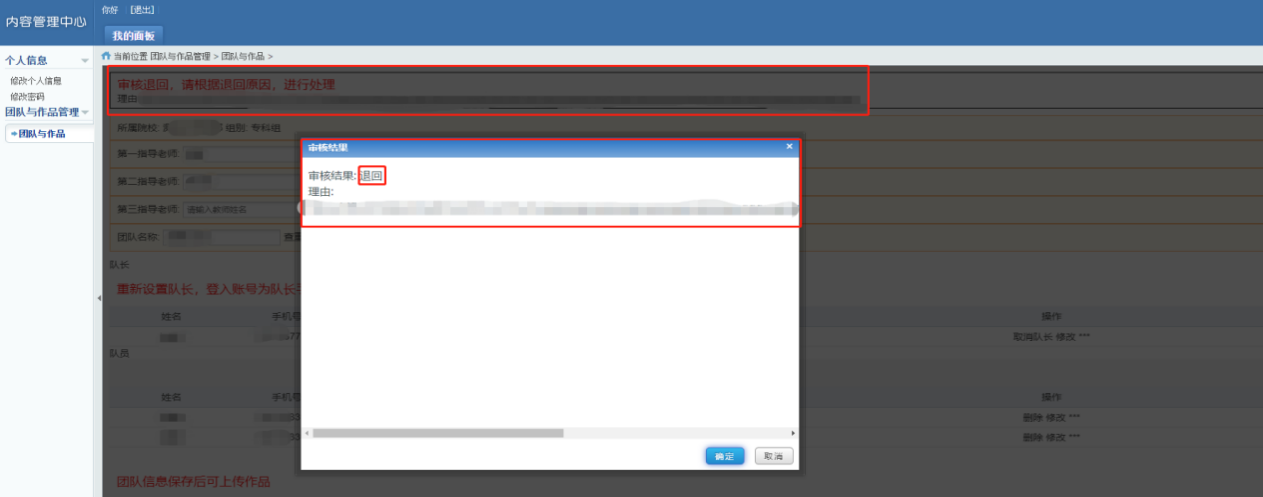 院校后台审核时，若发现参赛团队提交的作品或者信息有误，联系老师会点击“退回”，审核未通过的作品，被“退回”后，团队后台最上边会有弹窗显示退回原因，并在团队信息的最上方显示“审核退回，请根据退回原因，进行处理”。此时，团队需根据“退回理由”重新上传作品，并点击“管理操作/重新提交院校审核”，重新提交后，请再次联系相关老师进行处理。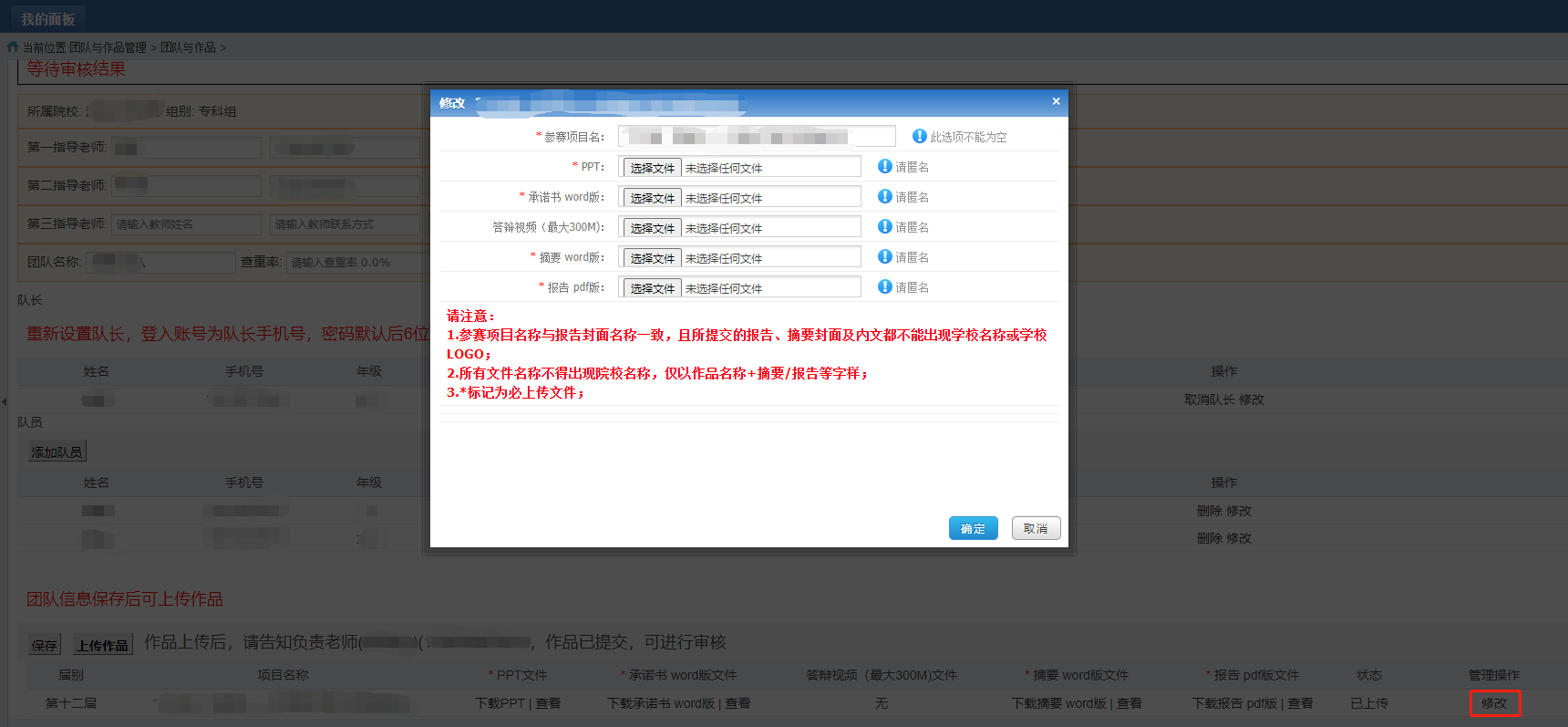 “管理操作/修改”界面，可重新上传作品。注意事项：1.每个团队只能上传一个作品！2.院校审核的状态将在“团队与作品”界面最上方显示，请关注；3.团队信息保存后，在左下方“保存”按钮旁边会显示该校联系老师（院校后台审核老师）的联系方式，作品提交后，请致电负责老师进行提醒；亲爱的同学：感谢您仔细阅读完本指南！在提交作品过程中，若有任何问题，请联系负责老师或者致电组委会。组委会联系方式：办公室电话：010-66095059 66095240